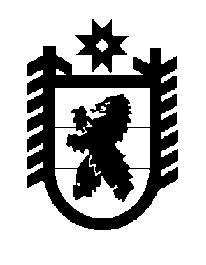 Российская Федерация Республика Карелия    ПРАВИТЕЛЬСТВО РЕСПУБЛИКИ КАРЕЛИЯРАСПОРЯЖЕНИЕ                                от  4 марта 2016 года № 160р-Пг. Петрозаводск Рассмотрев предложение Государственного комитета Республики Карелия по управлению государственным имуществом и организации закупок, учитывая решение Совета Медвежьегорского городского поселения от 25 декабря 2015 года № 194 «Об утверждении перечня имущества, предлагаемого к передаче из государственной собственности Республики Карелия в муниципальную собственность Медвежьегорского городского поселения», в соответствии с Законом Республики Карелия от                 2 октября 1995 года № 78-ЗРК «О порядке передачи объектов государственной собственности Республики Карелия в муниципальную собственность» передать в муниципальную собственность Медвежьегорского городского поселения от бюджетного учреждения «Национальная библиотека Республики Карелия» государственное имущество Республики Карелия согласно приложению к настоящему распоряжению.           ГлаваРеспублики  Карелия                                                              А.П. ХудилайненПЕРЕЧЕНЬ государственного имущества Республики Карелия, передаваемого в муниципальную собственность Медвежьегорского городского поселения_____________Приложение к распоряжениюПравительства Республики Карелияот 4 марта 2016 года № 160р-П№ п/пНаименование
имуществаКоличество,штукОбщая стоимость,рублей1.Кресло операторское  СН-9801 с синхромеханизмом/ткань 15-21, черный, хром27778,00 2.Стол компьютерный с выдвижной полкой под клавиатуру (800х700х750h)26438,00 3.ЖК-телевизор LG 50LB653V LG Electronics Inc. 136954,30 4.Моноблок SINTO в комплекте: предустановленное программное обеспечение  Microsoft Windows, клавиатура Defender OfficeMate, мышь Okliсk 254196,00 5.Наушники Dialog M- 601HV1227,00 6.Источник бесперебойного питания  Powercom WOW- 850 U 13532,00 7.Принтер лазерный Brother HL-2240R с запасным оригинальным тонером-картриджем Brother TN-227515790,00 8.Принтер лазерный HP LaserJet Pro P1102w RU в комплекте с картриджем17100,00 9.Kaspersky Endpoint Security Business – Cтартовый (программа)11250,00 10.OfficeStd 2013 SNGL OLP NL Acdmc (программа)511755,00 Итого 135020,30